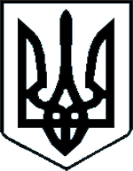 УКРАЇНА                               ВАРАСЬКА МІСЬКА РАДА             Проєкт                                                           РІВНЕНСЬКОЇ ОБЛАСТІ             О.ФЕДОРУК                                                       Восьме скликання(Чергова сесія)ПРОЄКТ РІШЕННЯНа виконання рішення Вараської міської ради від 15.12.2020 року №44 «Про початок реорганізації Озерецької сільської ради шляхом приєднання до Вараської міської ради», відповідно до Закону України «Про передачу об’єктів права державної та комунальної власності», ст.ст. 328, 329 Цивільного Кодексу України, керуючись ст. 59, ст. 60 Закону України «Про місцеве самоврядування в Україні», Вараська міська радаВ И Р І Ш И Л А: 1. Передати з балансу Озерецької  сільської ради на баланс виконавчого комітету Вараської міської ради комунальне майно згідно додатку 1.2. Виконавчому комітету Вараської міської ради прийняти на баланс майно зазначене у додатку 1 у відповідності до вимог чинного законодавства України забезпечивши його бухгалтерський облік.3. Передати з балансу Озерецької  сільської ради на баланс відділу культури та туризму виконавчого комітету Вараської міської ради комунальне майно згідно додатку 2.4. Відділу культури та туризму виконавчого комітету Вараської міської ради прийняти на баланс комунальне майно зазначене у додатку 2 у відповідності до вимог чинного законодавства України забезпечивши його бухгалтерський облік. 5.Контроль за виконанням рішення залишаю за постійною комісією з питань комунального майна, житлової політики, інфраструктури та благоустрою.Міський голова                                                   Олександр МЕНЗУЛДодаток 1до рішення Вараської міської ради__________2021 № ___Продовження додатка 1до рішення Вараської міської ради__________2021 № ___Продовження додатка 1до рішення Вараської міської ради__________2021 № ____Продовження додатка 1до рішення Вараської міської ради__________2021 № __Секретар міської  ради                                                     Геннадій ДЕРЕВ’ЯНЧУКДодаток 2до рішення Вараської  міської ради__________2021 № ___Продовження додатку  2до рішення Вараської  міської ради__________2021 № ___Секретар міської  ради                                                     Геннадій ДЕРЕВ’ЯНЧУК09 лютого 2021 року                  №136 Про передачу комунального майна з     балансу Озерецької  сільської радиПерелік майна Озерецької  сільської ради,які передаються на балансПерелік майна Озерецької  сільської ради,які передаються на балансПерелік майна Озерецької  сільської ради,які передаються на балансПерелік майна Озерецької  сільської ради,які передаються на балансПерелік майна Озерецької  сільської ради,які передаються на балансПерелік майна Озерецької  сільської ради,які передаються на балансПерелік майна Озерецької  сільської ради,які передаються на балансПерелік майна Озерецької  сільської ради,які передаються на балансвиконавчого комітету Вараської міської радивиконавчого комітету Вараської міської радивиконавчого комітету Вараської міської радивиконавчого комітету Вараської міської радивиконавчого комітету Вараської міської радивиконавчого комітету Вараської міської радивиконавчого комітету Вараської міської радивиконавчого комітету Вараської міської ради№ з/п№ з/пНайменування, стисла характеристика та призначення об’єктаІнвентарний номерОдин. вимір.За даними бухгалтерського обліку3За даними бухгалтерського обліку3За даними бухгалтерського обліку3За даними бухгалтерського обліку3№ з/п№ з/пНайменування, стисла характеристика та призначення об’єктаІнвентарний номерОдин. вимір.кількістьпервісна (переоцінена) вартістьсума зносу (накопиченої амортизації)балансова вартість 11234567811Приміщення с/Ради103100012шт125927,0025927,000,0022Житловий будинок №3  вул.Садова,11,с.Озерці103100011шт16807,426807,420,0033Гараж103100009шт1363,56363,560,0044Житловий будинок х.Засторовень,14,с.Озерці101320005шт124867,0024867,000,0055Нагірно ловчі канали103100013км0,1809,00809,000,0066МК і провідна сітка103100014км3,21344700,0044700,000,0077Регулюючі канали103100015км24,983282084,00282084,000,0088Переїзди103100017шт438603,0038603,000,0099Дороги комунальної власності103100020км6,646640,002988,003652,001010Приміщення для зберігання дров103100021шт11616,001616,000,001111Свердловина103100022шт13331,601503,001828,601212Вбиральня(кладовище)103100023шт1808,00808,000,001313Школа с.Городок103100001шт19154,009154,000,001414Крита автобусна зупинка101330025шт19800,00654,009146,001515Комплект огорожі101330026шт156885,0056885,001616Всього512395,58440883,9871511,60№ з/пНайменування, стисла характеристика та призначення об’єктаІнвентарний номерОдин. вимір.За даними бухгалтерського обліку3За даними бухгалтерського обліку3За даними бухгалтерського обліку3За даними бухгалтерського обліку3За даними бухгалтерського обліку3За даними бухгалтерського обліку3За даними бухгалтерського обліку3За даними бухгалтерського обліку3№ з/пНайменування, стисла характеристика та призначення об’єктаІнвентарний номерОдин. вимір.кількістькількістьпервісна (переоцінена) вартістьпервісна (переоцінена) вартістьсума зносу (накопиченої амортизації)сума зносу (накопиченої амортизації)балансова артістьбалансова артість1234556677881Комп'ютер в комплекті PROVIEW 700P104100002шт113950,003950,003950,003950,000,000,002Монітор Philips104100016шт111456,001456,001456,001456,000,000,003Компютер в комплекті Aser104100012шт113365,003365,003365,003365,000,000,004Ноутбук Аcer101460018штшт119071,009071,003175,003175,005896,005896,005Ноутбук Асеr101460019штшт119071,009071,003175,003175,005896,005896,006Обладнання відеоспостереження (камери)101460020штшт1118440,0018440,005532,005532,0012908,0012908,007Принтер Canon i-Sensys MF 3010101460021штшт117950,007950,002120,002120,005830,005830,008Вуличне освітлення(лічильник,точки)106400001штшт1119338,1719338,178510,008510,0010828,1710828,17Всього8872641,1772641,1731283,0031283,0041358,1741358,17№ з/пНайменування, стисла характеристика та призначення об’єктаІнвентарний номерОдин. вимір.За даними бухгалтерського обліку3За даними бухгалтерського обліку3За даними бухгалтерського обліку3За даними бухгалтерського обліку3№ з/пНайменування, стисла характеристика та призначення об’єктаІнвентарний номерОдин. вимір.кількістьпервісна (переоцінена) вартістьсума зносу (накопиченої амортизації)балансова вартість 123456781Бак металевий для скла111300007шт14000,002000,002000,002Бак металевий для скла111300008шт14000,002000,002000,003Бак для пласт відходів111300009шт13500,001750,001750,00 4Бак для пласт відходів111300010шт13500,001750,001750,005Обприскувач Форте CL-16A111300011шт1850,00425,00425,006Технічна докум із землеустрою щодо інвентаризації частини земель населених пунктів с.Озерці та с.Городок111300012шт166420,0033210,0033210,007Картридж СW Samsung SCX-4200111300013шт1755,00377,50377,508Бак  металевий для скла111300014шт14950,002475,002475,009Бак для пласт відходів111300015шт13352,001676,001676,0010Урна сміттєва металева111300016/14шт1412698,006349,006349,0011Інформаційний щит плану сіл111300017шт25192,002596,002596,0012Принтер Canon LBP-301010940001шт1954,00954,000,0013Принтер Samsung SCX-420010940003шт11500,001500,000,0014Стіл компютерний10940004шт1630,00630,000,0015Роутер HUAWEI111300006шт11450,00725,00725,00Всього21,0113751,0058417,5055333,50№
з/пРахунок, субрахунокМатеріальні цінностіМатеріальні цінностіодиниця виміруЗа даними бухгалтерського обліку2За даними бухгалтерського обліку2За даними бухгалтерського обліку2№
з/пРахунок, субрахунокнайменування, вид, сорт, група номенклатурний номер (за наявності)кількість вартість сума1234567811812Стілшт649,55297,3321812Стіл компютернийшт1340340,0031812Стілшт149,5049,5041812Стільці мякішт686,50519,0051812Стільці мякішт11180,921990,2161812Етажеркашт110,0010,0071812Вішалкашт116,3416,3481812Електролічильникшт119,0019,0091812Сейф металічнийшт331,6795,00101812Сейф металічнийшт1100,00100,00111812Ящик металевийшт122,3122,31 121812Карнизшт412,3049,20131812Шафашт3160,00480,00141812Дзеркалошт121,721,70151812Килим на підлогум646,00276,00161812Вивіска фасаднашт1140,00140,00171812Герб Україништ180,0080,00181812Печаткашт262,50125,00191812Штампшт458,33233,33201812Перехідникшт1160,00160,00211812Флешка СДшт175,0075,00221812Насос гідроскопічнийшт1700,00700,00231812Жалюзі вертикальнім3,0642,65130,50241812Плакатшт160,0060,00251812Карниз пластикшт1121,00121,00261812Адаптершт1270,00270,00Всього64,066380,42Перелік майна Озерецької  сільської ради, які передаються на баланс відділу культури та туризму виконавчого комітету Вараської міської ради Перелік майна Озерецької  сільської ради, які передаються на баланс відділу культури та туризму виконавчого комітету Вараської міської ради Перелік майна Озерецької  сільської ради, які передаються на баланс відділу культури та туризму виконавчого комітету Вараської міської ради Перелік майна Озерецької  сільської ради, які передаються на баланс відділу культури та туризму виконавчого комітету Вараської міської ради Перелік майна Озерецької  сільської ради, які передаються на баланс відділу культури та туризму виконавчого комітету Вараської міської ради Перелік майна Озерецької  сільської ради, які передаються на баланс відділу культури та туризму виконавчого комітету Вараської міської ради Перелік майна Озерецької  сільської ради, які передаються на баланс відділу культури та туризму виконавчого комітету Вараської міської ради Перелік майна Озерецької  сільської ради, які передаються на баланс відділу культури та туризму виконавчого комітету Вараської міської ради Перелік майна Озерецької  сільської ради, які передаються на баланс відділу культури та туризму виконавчого комітету Вараської міської ради № з/п№ з/пНайменування, стисла характеристика та призначення об’єктаІнвентарний номерОдин. вимір.За даними бухгалтерського обліку3За даними бухгалтерського обліку3За даними бухгалтерського обліку3За даними бухгалтерського обліку3№ з/п№ з/пНайменування, стисла характеристика та призначення об’єктаІнвентарний номерОдин. вимір.кількістьпервісна (переоцінена) вартістьсума зносу (накопиченої амортизації)балансова вартість 11234567811Приміщення клубу103100007шт152740,3452740,340,0022Вбиральня (територія клубу)103100024шт1528,00528,0000,00Всього253268,3453268,340,00№ з/п№ з/пНайменування, стисла характеристика та призначення об’єктаІнвентарний номерОдин. вимір.За даними бухгалтерського обліку3За даними бухгалтерського обліку3За даними бухгалтерського обліку3За даними бухгалтерського обліку3№ з/п№ з/пНайменування, стисла характеристика та призначення об’єктаІнвентарний номерОдин. вимір.кількістьпервісна (переоцінена) вартістьсума зносу (накопиченої амортизації)балансова вартість 11234567811Вбрання на сцену104100013шт16500,006500,000,0022Світломузична установка в комплекті104100017шт15943,005943,000,0033Крісла театральні111300018шт52159,21159,210,0044Всього5412602,2112602,210,0№
з/п№
з/пРахунок, субрахунокМатеріальні цінностіМатеріальні цінностіОдиниця виміру За даними бухгалтерського обліку2За даними бухгалтерського обліку2За даними бухгалтерського обліку2№
з/п№
з/пРахунок, субрахунокнайменування, вид, сорт, група номенклатурний номер (за наявності)Одиниця виміру кількість вартість сума11234591011111812Стілшт171,0071,0021812Стільці театральнішт7620,101527,6031812Електролічильникшт119,0019,0041812Карнизшт37,5022,5051812Вивіска фасаднашт120,0020,0061812Світильникишт37,3622,0871812Атласм1313,00169,00 81812Вогнегасники шт2200,00400,0091812Карниз великийшт1300,00300,00Всього1012551,18